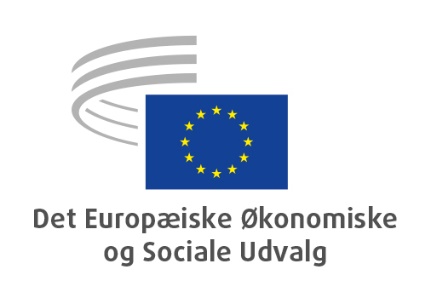 Bruxelles, den 17. februar 2023.DEN ØKONOMISKE OG MONETÆRE UNION OG ØKONOMISK OG SOCIAL SAMHØRIGHEDDen økonomiske politik i euroområdet 2023HovedpunkterEØSU:bakker op om Kommissionens henstillinger vedrørende den økonomiske politik i euroområdet for 2023 og fremsætter en række yderligere forslag. Udvalget gør desuden opmærksom på konklusionerne i sin tidligere udtalelseanbefaler, at de to forbrugsintervaller fastsættes således, at alle husholdninger, der kæmper med at betale deres energiregninger, beskyttes. Denne tostrengede energiprispolitik bør endvidere omfatte både personer, der lever under fattigdomsgrænsen, og personer fra den lavere middelklasse, som på grund af deres lave indkomst ikke vil være i stand til at betale deres energiregninger til markedsprisenstøtter Kommissionens forslag om, at medlemsstaterne skal anvende de midlertidige kriserammebestemmelser for statsstøtte, og anbefaler, at medlemsstaterne gør brug af alle tilgængelige midler til at hjælpe virksomhederne generelt, navnlig de små og mellemstore virksomhederopfordrer til forsigtig anvendelse af pengepolitikken, idet den – når inflationen skyldes udefra kommende faktorer – kan gå hen og få en cyklisk effekt i denne vanskelige situationbakker op om Kommissionens forslag om, at eurolandene skal samordne deres finanspolitik med Den Europæiske Centralbanks pengepolitik, da dette er vigtigt, hvis pengepolitikken skal kunne nedbringe inflationenmener, at fuldførelsen af kapitalmarkedsunionen og bankunionen vil være et vigtigt skridt i uddybningen af Den Økonomiske og Monetære Union, og anbefaler, at medlemsstaterne bestræber sig på at fremskynde processenanbefaler, at medlemsstaterne hurtigt omsætter direktivet om mindsteløn på nationalt plan. Dette kunne forbedre mindstelønsniveauet og skabe et sikkerhedsnet for lavtlønnede, således at de bevarer deres købekraft i en tid med høj inflationstøtter fuldt ud Kommissionens anbefaling til medlemsstaterne om at udnytte den mulighed, som den sociale dialog giver for at inddrage arbejdsmarkedets parter i udformningen og gennemførelsen af de politikker, der er nødvendige for at afbøde virkningerne af krisen.BESKÆFTIGELSE, SOCIALE SPØRGSMÅL OG UNIONSBORGERSKABDen europæiske plejestrategiHovedpunkterEØSU:foreslår at lancere en europæisk plejegaranti for at sikre alle, der bor i EU, livslang adgang til økonomisk overkommelige sundheds- og plejeydelser af høj kvalitetunderstreger betydningen af, at familier støttes i deres grundlæggende rolle som plejegivere. Heri ligger, at der ikke kun skal investeres i socialpolitiker, men også i lokalsamfundopfordrer til vedtagelse af specifikke foranstaltninger vedrørende ligestilling mellem kønnene, dvs. tiltag for at gøre op med kønsstereotyper, få flere mænd til at søge arbejde inden for plejesektoren og sikre en bedre fordeling af omsorgsforpligtelser i familierunderstreger behovet for en livscyklustilgang, hvor en sund og aktiv aldring fremmes, og opfordrer til udvikling af en europæisk ældrestrategiopfordrer til, at der afsættes tilstrækkelige midler til plejesektoren. Hele spektret af plejeudbydere skal mobiliseres inden for robuste kvalitetssikringsrammer. Medlemsstaterne er nødt til at fremme skabelsen af kvalitetsjob og sikre, at jobs inden for social omsorg er attraktive, tilstrækkeligt lønnede og værdsatte med gode karrieremuligheder.ønsker levering af bedre data om børns deltagelse i førskoleundervisning og børnepasning for at sikre sammenlignelighed og få adgang til mere omfattende information til brug for udformningen og gennemførelsen af reformeranmoder EU-institutionerne om at nedsætte en ekspertgruppe på højt plan om langtidspleje med ligelig kønsfordeling og om, at plejemodtagere og plejeudbydere deltager meningsfuldt i hele politikcyklussener overbevist om, at det er nødvendigt at se nærmere på plejepersonalets mobilitet og på arbejdskraftmigration fra ikke-EU-lande og i den forbindelse på de mange arbejdstagere uden papirer, der allerede arbejder som omsorgspersoner i Europa. Dette bør kombineres med redskaber til at matche udbud og efterspørgsel og anerkendelse af kvalifikationeropfordrer til en midtvejsevaluering af henstillingerne baseret på overvågningen af Barcelonamålene og de generelle målsætninger om reformer af langtidspleje.DET INDRE MARKED, PRODUKTION OG FORBRUGRevision af produktansvarsdirektivetHovedpunkterEØSU:anerkender vigtigheden af den af Kommissionen foreslåede ordning om civilretligt ansvar, der giver alle borgere mulighed for at opnå erstatning for skader, de har lidt som følge af defekte produkterbemærker, at formålet med en ordning om objektivt ansvar i bund og grund er at genskabe balancen mellem fabrikantens og den potentielle skadelidtes rettigheder. Udvalget opfordrer medlovgiverne og de nationale myndigheder til at fastholde den balance, der lægges op til i forslaget, når det vedtages og gennemføreser således enig i, at det er nødvendigt at garantere retssikkerhed for alle: for sagsøgere, der får adgang til en forenklet retlig ramme for opnåelse af erstatning, og for producenten, der fortsat kan innovere og samtidig være bevidst om sit ansvar og tage økonomisk højde for de deraf følgende risicianerkender, at revisionen af direktivet imødekommer en række ønsker fra forbrugerne vedrørende identifikation af den ansvarlige, adgang til oplysninger og erstatning samt udvidet dækning til også at omfatte digitale og psykiske skaderanerkender behovet for at tilpasse ordningen til de digitale udfordringer og støtter de foreslåede foranstaltninger til at håndtere dem. Udvalget understreger desuden, at det er nødvendigt at bevare teknologineutraliteten i forbindelse med produktansvaropfordrer til, at forslaget tilpasses EU-retten, når det gælder definitionen af ansvar og ansvarshierarkiet, og at det forenkles i overensstemmelse med den lovgivning, der er ved at blive vedtagetopfordrer desuden til større overensstemmelse mellem ordlyden af samme forpligtelse, som er formuleret forskelligt i de forskellige retsakter. EØSU anbefaler, at foranstaltningerne forenkles i stedet for at overlappe hinanden, navnlig ved at henvise til eller udvide allerede eksisterende forpligtelser.Direktivet om AI-ansvarHovedpunkterEØSU:bifalder og støtter Kommissionens forslag om at forbedre rettighederne for ofre, der i henhold til national lovgivning har lidt skade som følge af uretmæssig (eller formodet uretmæssig) anvendelse af kunstig intelligens (AI)erkender, at minimumsharmonisering er den bedste metode til at nå dette mål, men er på vagt over for risikoen for forskellige fortolkninger af dette fra aktører i udviklings- og forsyningskæden og dommere. Udvalget insisterer derfor på klare juridiske definitioner og mener, at der er behov for at styrke ekspertisen yderligere hos dem, der skal anvende denne nye lovgivning i EU, med de rette digitale færdighederopfordrer til, at der oprettes et netværk af alternative tvistbilæggelsesorganer, så det bliver nemmere for skadelidte at udøve deres rettigheder, og at indsamle mere dokumentation om resultaterne af direktivetpåskønner balancen i direktivet mellem skadelidtes rettigheder og AI-udviklernes interesser, da det gør det muligt at høste fordelene ved den digitale omstillingopfordrer Kommissionen til at holde nøje øje med udviklingen af finansielle garantier og forsikringer, der dækker AI-ansvaranbefaler en revision af direktivet tre år efter ikrafttrædelsen. EØSU er villig til at gøre status under denne revision og vurdere de europæiske civilsamfundsorganisationers erfaringerbeder om at blive inddraget og hørt i fastsættelsen af etiske standarder på området.Gebyrer/Det Europæiske LægemiddelagenturHovedpunkterEØSU afgiver en udtalelse, som støtter Kommissionens forslag.Medicinsk udstyr til in vitro-diagnostikHovedpunkterEØSU besluttede at afgive en udtalelse til støtte for det fremsatte forslag.LANDBRUG, UDVIKLING AF LANDDISTRIKTERNE OG MILJØMærkning af økologisk foder til selskabsdyrHovedpunkterEØSU:glæder sig over forslaget til forordning om mærkning af foder til selskabsdyr og opfordrer til, at det vedtages hurtigt for at sikre kontinuitet i forhold til de gældende krav, indtil den nye forordning om økologisk produktion og mærkning af økologiske produkter træder i kraftmener, at sektoren for foder til selskabsdyr spiller en rolle med hensyn til at bidrage til målene i den europæiske grønne pagt, og at disse nye mærkningsforanstaltninger vil gøre det muligt at udvikle og styrke sektoren, såvel gennem salg af produkter til forbrugere, som går op i at købe økologiske varer, som gennem muligheden for at skabe merværdi for økologiske biprodukter. På den måde kan sektoren – omend i moderat grad – bidrage til at nå målet om, at 25 % af EU's landbrugsarealer skal dyrkes økologisk i 2030, sådan som det er fastsat i jord til bord-strategien, biodiversitetsstrategien og i handlingsplanen for udvikling af økologisk produktion i EUopfordrer Kommissionen og EU-institutionerne til at oplyse om denne nye lovgivning og dens målsætninger for yderligere at styrke forbrugernes efterspørgsel efter økologiske produkter og deres tillid til disseanbefaler, eftersom foder til selskabsdyr er beregnet til salg til forbrugere, at man inddrager og rådfører sig med sektoren i forbindelse med det lovgivningsmæssige arbejde med fødevarers bæredygtighed, f.eks. mærkning af bæredygtige fødevarer, produkters miljøpræstationer og bæredygtig emballage.Mål for naturgenopretning under EU's biodiversitetsstrategiHovedpunkterEØSU:er enig med Kommissionen og Europa-Parlamentet i, at de hidtidige foranstaltninger til fordel for biodiversitet ikke er effektive og bifalder den foreslåede forordnings overordnede mål om at styre Europas biodiversitet i retning af genopretning. Medlemsstaterne vil således være underlagt retligt bindende forpligtelserhar en række bemærkninger og bekymringer. Den alvorligste mangel er, at der ikke tages hensyn til de økonomiske konsekvenser, som de foranstaltninger, der nødvendigvis skal træffes, har for jordbrugereanbefaler, at man ophører med at bruge termen "genopretning" og i stedet anvender termen "genforvildning"minder om princippet om proportionalitet, hvad angår foranstaltningerne (retfærdig fordeling af byrderne og omkostningerne, men også af fordelene) mellem de forskellige aktøreranbefaler at styrke målene ved at tilskynde til genopretning af alle vandmiljøer, herunder genopretning af tørveområder, navnlig gennem omfattende landbrugsaktiviteterunderstreger derfor, at vandet skal tilbage til, hhv. tilbagebeholdes i, naturentilskynder til hhv. etablering af grønne områder og naturgenopretning i byernestøtter oprettelsen af en beskyttelsesmekanisme under den fælles fiskeripolitik med hensyn til målene om genopretning af havmiljøetfremhæver potentialet i strategier, der er baseret på frivillige tiltag og økonomiske incitamenteranbefaler, at der ydes EU-støtte til fremkomsten og udbredelsen af skovbrugsaktiviteter, både inden træerne plantes og efter, at de er blevet fældetadvarer mod risikoen for en negativ indvirkning på generationsskiftet i landbrugssektoren og anbefaler på ny at gøre landdistrikter mere attraktive ved at sikre, at der fortsat er mulighed for et økonomisk levedygtigt livsgrundlag baseret på bæredygtig anvendelse af naturressourcer.EKSTERNE FORBINDELSERCovid-19: civilsamfundets rolle i genopbygningen og modstandsdygtigheden i Euro-MiddelhavsregionenHovedpunkterEØSU:er overbevist om, at en rimelig og retfærdig økonomisk og social genopretning kun er mulig gennem systematisk inddragelse af arbejdsmarkedets parter og civilsamfundsorganisationerne. Principper som respekt for retsstaten, beskyttelse af demokratiske værdier, sociale rettigheder og menneskerettighederne og tilsagn om opfyldelse af verdensmålene for bæredygtig udvikling er i denne sammenhæng helt afgørendeglæder sig over vedtagelsen af det fornyede partnerskab med de sydlige nabolande og de dermed forbundne tiltag til støtte for genopretningen med henblik på at forbedre livskvaliteten for befolkningen i området. Det fornyede partnerskab bør knyttes tæt sammen med de miljømæssige, demografiske og immigrationsrelaterede udfordringer med fuld respekt for Unionens grundlæggende værdiergør opmærksom på konsekvenserne af klimaændringerne i Middelhavsområdet i form af ørkendannelse, vandknaphed og temperaturstigninger. Initiativer såsom WestMed kan bidrage til at opfylde klima- og miljømålene og udmønte sig i jobskabelse og samtidig beskytte arbejdspladser og beskytte økosystemet og diversitetenunderstreger den rolle, som den blå økonomi med dens mange små og mellemstore virksomheder spiller i den økonomiske og sociale genopretning i hele Euro-Middelhavsregionen. En hurtig genopretning af turismen vil bidrage til vedvarende jobskabelse i Middelhavsområdetminder om de igangværende handelsforhandlinger mellem EU og Marokko og Tunesien og om de forestående forhandlinger med Jordan. Moderniseringen af handelsforbindelserne med disse lande bør tage højde for de eksisterende asymmetrier og vise tilstrækkelig imødekommenhed over for EU's sydlige handelspartnere, så de kan fortsætte deres økonomiske og sociale genopbygningslår til lyd for vigtigheden af en ordentlig vaccinationskampagne og styrkelse af COVAX med den størst mulige logistiske og forsyningsmæssige støtte fra EU-institutioners side. Frigivelse af patenter på vacciner og lægemidler til bekæmpelse af pandemier er et meget vigtigt aspekt i denne sammenhæng.Med kurs mod en bæredygtig blå planet – ajourføring af den internationale dagsorden for havforvaltningHovedpunkterEØSU:mener, at havforvaltning er et komplekst og tværfagligt emne, der kræver internationalt samarbejde. Desuden er det ikke kun et havanliggende: menneskers indvirkning på havene skyldes også landbaserede aktiviteter (affald, pesticider, antibiotika, fosfater, plast, ueksploderet ammunition). Derfor skal havforvaltningen tage hensyn til alle verdensmålene og ikke kun mål nr. 14støtter målet om 30 % beskyttede havområder og anmoder om, at der etableres de nødvendige gennemførelses- og overvågningsmekanismer. Udvalget bakker op om, at enhver tilladelse til dybhavsminedrift suspenderes, indtil der er indsamlet mere videnskabelig dokumentation for sådanne aktiviteters indvirkning på miljøet. Der er behov for investeringer i forskning, der kan levere endelige resultaterbemærker, at fiskeriet i øjeblikket påvirker fiskebestandene og skal gøres mere bæredygtigt takket være en nultolerancetilgang til ulovligt, urapporteret og ureguleret fiskeri (IIU-fiskeri), strengere normer for bundtrawl og bedre overholdelse af arbejdsreglerne i denne industri: 19 EU-medlemsstater, heraf vigtige kystlande, har endnu ikke ratificeret ILO-konvention nr. 188 om arbejdsforhold i fiskerisektoren og bør ratificere og gennemføre den i national lovgivningpåpeger, at ikkeindustrielt fiskeri er af afgørende betydning for kystsamfundenes økonomi og bør støttes. Akvakultur og algeakvakultur bør også anerkendes for deres evne til at sikre ernæring til en stor del af verdens befolkningunderstreger, at søtransport omfatter over 90 % af de varer, der transporteres på denne planet, og at den som sådan kan have en stor indvirkning på miljøet. Skibsophugning kan, hvis den ikke udføres i overensstemmelse med eksisterende standarder, forurene havet og bringe livet i havet og arbejdstagernes sundhed i fare. Derfor bør anvendelsen af bekvemmelighedsflag for at omgå forpligtelserne i forbindelse med ophugning af skibe modarbejdesanser det for afgørende at investere i evaluering af havaktiviteternes indvirkning på beskæftigelse, aflønning og levevilkår, teknologi og uddannelse af arbejdstagerne. En bedre koordinering mellem de offentlige myndigheder (på internationalt, nationalt og lokalt plan) er nødvendig for at opnå en integreret havforvaltningunderstreger, at der er behov for mere viden om havene og en bedre definition af begreber som sikker havn, da mennesker, der er i fare på havet, først og fremmest skal reddes.Handelspartnerskabernes styrke: sammen om en grøn og retfærdig økonomisk vækstHovedpunkterEØSU:støtter den omfattende gennemgang, der fastsætter et nyt benchmark for handel og bæredygtig udvikling (Trade and Sustainable Development – TSD), og glæder sig over, at Kommissionen har fulgt en række af udvalgets anbefalinger på indsatsområderne, navnlig vedrørende en styrkelse af civilsamfundets og de interne rådgivende gruppers rolleser yderligere muligheder for at styrke de interne rådgivende grupper, både hvad angår selve aftalerne og deres gennemførelse. Udvalget beklager imidlertid, at der ikke gøres noget for at inddrage civilsamfundet på mere indgående vis under forhandlingsprocessenunderstreger behovet for tydeligere og mere detaljerede TSD-bestemmelser for bedre at kunne definere køreplaner og hjælpe begge handelspartnere med at forstå, hvad der forventes af dem. Det beklager, at retfærdig omstilling ikke gøres til et overordnet konceptglæder sig over den nye politiske kurs, der spænder fra en mere resultatorienteret tilgang til øget gennemsigtighed og en styrket rolle for civilsamfundet til målrettet støtte, samtidig med at forpligtelserne øges ved at muligheden for handelssanktioner medtages som en sidste udvejbetragter disse elementer som "en del af pakken" i alle aftaler, som skal gennemføres ved hjælp af en målrettet og landespecifik tilgang med skræddersyede målsætninger. Udvalget forventer, at Kommissionen i så høj grad som muligt gennemfører dem inden for de forskellige handelssystemer og på tværs af de forskellige handelsaftaler, herunder eksisterende aftalerglæder sig over målet om at integrere bæredygtighed i fremtidige handelsaftaler og fremhæver både miljømæssige og sociale bæredygtighedshensyn i forbindelse med offentlige indkøb. Udvalget anerkender, at det er vigtigt at strømline tilgangen set i forhold til andre autonome instrumenter for at opnå en sammenhængende og gensidigt forstærkende virkning.EU's strategiske kompasHovedpunkterEØSU:mener, at det strategiske kompas tegner et alt for positivt billede af den europæiske sikkerheds- og forsvarspolitik og efterlyser en bredere definition af sikkerhed og overvejelser om strategisk indbyrdes afhængighedser det strategiske kompas som et vigtigt skridt fremad, idet det udgør et katalog over vigtige konkrete projekter og foranstaltninger, der øger sikkerheden i Europa, men det skal udvides, så det kommer til at udgøre en omfattende strategi for den europæiske udenrigs- og sikkerhedspolitik, og civilsamfundet må inddrages i denne proces (eventuelt via offentlige fora som ramme for strategiske debatter på europæisk og nationalt plan)understreger, at sikkerhed handler om meget andet end blot forsvar, og at en omfattende EU-sikkerhedsstrategi også bør fokusere på civile og forebyggende aspekter for at understøtte og supplere de konkrete foranstaltninger på forsvarsområdet. Sikkerhed i bred forstand omfatter også aspekter som energi, transport, fødevaresikkerhed, borgernes sikkerhed osv. Civilsamfundet bør derfor være en central aktør i en debat, hvor denne udtalelse markerer det første skridtgør opmærksom på betydningen af social retfærdighed, økonomiske perspektiver og miljømæssig bæredygtighed som forebyggende faktorer. Social fred og økonomisk stabilitet er vigtige forudsætninger for ikkevold. Begrænsning af den globale opvarmning og håndtering af dens konsekvenser er afgørende for at opretholde social orden og fred i verdenslår fast, at EU's forsvar ikke bør konkurrere med NATO, men udgøre et stærkt supplement hertil. NATO er EU's vigtigste garant for sikkerhed. De europæiske lande er nødt til at tilføre NATO større merværdi ved at styrke deres egne muligheder for at handle strategisk. EU og NATO har hidtil ikke udnyttet potentialet i deres samarbejde fuldt ud. En styrkelse af den europæiske søjle for sikkerhed og forsvar er ensbetydende med en styrkelse af NATOopfordrer EU til at påtage sig et større ansvar og oprette en europæisk forsvarsunion som NATO's europæiske søjle og sikre, at den fuldt ud respekterer visse medlemsstaters neutralitet. EU arbejder for fred, og brugen af militær magt skal være den sidste udvej i konfliktforebyggelse og -løsning, men vi er nødt til at kunne forsvare os selv effektivt, når det er nødvendigt.Gennemførelsen af udtrædelsesaftalen mellem EU og UK, herunder protokollen om Irland og NordirlandHovedpunkterEØSU:de britiske civilsamfundsorganisationers store interesse for samarbejde med EU, EU-institutionerne og civilsamfundsorganisationer i EU ved at fremme forbindelser til civilsamfundet gennem eksisterende og eventuelle fremtidige formelle strukturer, der fremmer og uddyber deres samarbejde ogpåpeger, at forbindelserne mellem EU og Det Forenede Kongerige er stærkt belastet af, at gennemførelsen af protokollen om Irland/Nordirland, der er en del af udtrædelsesaftalen, er endt i et dødvande, og at en løsning, man i fællesskab bliver enige om, kan være nøglen til konstruktive, gensidigt fordelagtige og mere omfattende forbindelser, hvor potentialet i handels- og samarbejdsaftalen mellem EU og Det Forenede Kongerige optimeresviderebringer de britiske civilsamfundsorganisationers synspunkter om, at de interne rådgivende grupper og civilsamfundsforummet skal udbygges, udvikles og støttes. I den sammenhæng peger de britiske civilsamfundsorganisationer på sammensætningen af Det Forenede Kongeriges interne rådgivende gruppe, som synes at være skæv både med hensyn til en forholdsmæssig repræsentation af arbejdsgivere, arbejdstagere og den tredje sektor og med hensyn til en forholdsmæssig geografisk repræsentation af alle dele af Det Forenede Kongerigefremhæver, at de britiske civilsamfundsorganisationer, især de britiske ungdomsorganisationer, er af den opfattelse, at tabet af den frie bevægelighed i EU og de mellemfolkelige kontakter som følge af Det Forenede Kongeriges beslutning om ikke fortsat at deltage i EU-programmer som Erasmus+ er en af de mest negative og uønskede konsekvenser af brexit. EØSU glæder sig derfor over, at Den Parlamentariske Partnerskabsforsamling EU-Det Forenede Kongerige enstemmigt har vedtaget at tage spørgsmålet om en fremtidig mobilitetsordning for unge mellem Det Forenede Kongerige og EU op over for Partnerskabsrådetbemærker, at der er gjort fremskridt i forhold til fjerne bekymringerne vedrørende gennemførelsen af den bestemmelse i udtrædelsesaftalen, som omhandler beskyttelse af borgernes rettigheder. Men EØSU beklager, at der stadig udestår så mange problemer. De skaber store bekymringer og ulemper og kan få alvorlige konsekvenser i fremtiden. I liberale demokratier bør det ikke være tilladt, at politiske forskelle går ud over de enkelte borgere og deres familierunderstreger, at den dokumentation, der er blevet indsamlet under EØSU's factfindingbesøg baseret på førstehånds-, personlige kontakter med britiske civilsamfundsorganisationer, klart viser et meget stort ønske hos britiske civilsamfundsorganisationer om dybere, mere samarbejdsorienterede og konstruktive forbindelser mellem Det Forenede Kongerige og EU for at optimere potentialet i udtrædelsesaftalen og samarbejdsaftalen.Forbud mod produkter fremstillet ved tvangsarbejde på EU-markedetHovedpunkterEØSU:glæder sig over Kommissionens forslag til forordning om forbud mod produkter fremstillet ved tvangsarbejde på EU-markedetpåpeger, at det er afgørende, at alle EU's medlemsstater ratificerer 2014-protokollen til Den Internationale Arbejdsorganisations (ILO's) konvention om tvangsarbejde fra 1930anerkender, at Kommissionen nævner børnetvangsarbejde i den foreslåede forordning. Udvalget påpeger behovet for et tilsvarende EU-lovgivningsinitiativ til bekæmpelse af alle andre former for børnearbejdefastslår, at det organiserede civilsamfund spiller en central rolle i bekæmpelsen af alle former for tvangsarbejde Arbejdsmarkedets parter har strategisk gode forudsætninger for at sikre institutionelt engagement og institutionel bæredygtighed. Den institutionelle forankring af arbejdsmarkedets parter og NGO'er i denne lovgivning er af afgørende betydningglæder sig over forslaget om at udstede retningslinjer for at hjælpe virksomheder med at identificere, forebygge, afbøde eller fjerne risici for tvangsarbejde i deres aktiviteter og værdikæder. Dette er især vigtigt for små og mellemstore virksomheder (SMV'er)fremhæver betydningen af gennemsigtighed og åben adgang til oplysninger for virksomheder, kompetente myndigheder, det organiserede civilsamfund og den brede offentlighed. EØSU foreslår, at der indføres et benchmarkingsystem som en del af databasenopfordrer Kommissionen til at undersøge muligheden for at oprette et offentligt EU-vurderingsorgan for virksomheders miljømæssige og sociale bæredygtighed og deres overholdelse af menneskerettighederneanmoder EU om at støtte en bindende FN-traktat om erhvervslivet og menneskerettigheder, og at man overvejer en mulig ILO-konvention om anstændigt arbejde i forsyningskæder. Samarbejde og udveksling af oplysninger med tredjelande og internationale organisationer er vigtig for at sikre en korrekt gennemførelse.DEN RÅDGIVENDE KOMMISSION FOR INDUSTRIELLE ÆNDRINGERBæredygtig genanvendelse, udnyttelse af sekundære råstoffer og retfærdig omstilling i den europæiske industri for jernholdige og ikkejernholdige metallerHovedpunkterEØSU:opfordrer til passende politikker og finansieringsmuligheder med henblik på at opføre helt nye genanvendelsesanlæg og opgradere eksisterende anlæg med hensyn til deres teknologiefterlyser yderligere politikker, der støtter og finansierer FoU i processen med at udskifte kritiske råmaterialer, reducere ressourceforbruget, forbedre produkteffektiviteten og styrke EU's overvågning, risikostyring og forvaltning, når det gælder kritiske råmaterialerunderstreger, at der er et øget behov for arbejdstagere, der er specialiseret i genanvendelse, design og fremstilling af produkter med lang levetid, affaldshåndtering og avanceret sorteringmener, at eksport af affald kun bør tillades, når miljømæssige og sociale standarder overholdes fuldt ud i bestemmelseslandet med pålidelige og effektive revisionsprocedurermener, at hurtigere procedurer for internt overført affald vil føre til bedre cirkularitet af jernholdige og ikkejernholdige materialer, hvilket vil gøre dem mere konkurrencedygtige og reducere deres drivhusgasemissioneropfordrer til, at anvendelsen af genvundne råstoffer og biprodukter anerkendes i henhold til forordningen om miljøvenligt design for bæredygtige produktertror på, at indførelsen af mindstekrav til miljømæssig bæredygtighed og sociale krav i byggevareforordningen kombineret med mærkning og markedsincitamenter vil skabe lige vilkår for bæredygtige produkterer overbevist om, at en harmoniseret EU-standardisering af byggevarer vil skabe en sammenhængende ramme og mindske fragmenteringen på tværs af medlemsstaternemener, at genanvendelighed af emballagematerialer bør overvejes i ordninger for udvidet producentansvar ved hjælp af miljømodulerede gebyrer.Afhjælpning af strukturelle mangler og styrkelse af den strategiske autonomi i økosystemet for halvledereHovedpunkterEØSU:opfordrer til øget gennemsigtighed og mere strategisk overvågning og forvaltning på tværs af mikrochipforsyningskæder, bedre prognosticering af mikrochiptilgængelighed og tættere partnerskabermener, at den europæiske strategi for halvledere bør sætte fokus på alle led i værdikæden for halvledereer især bekymret over EU's nuværende afhængighed af backend-produktion, navnlig når det gælder Kinaværdsætter de 43 mia. EUR, der er bebudet i EU's mikrochipforordning og den fremtidige oprettelse af mikrochipfonden, og opfordrer til, at de europæiske genopretnings- og resiliensplaner udnyttes fuldt udbemærker, at Kommissionen har lagt for lidt vægt på betydningen af råstoffer, produktionsprocessernes cirkularitet og den eksisterende afhængighed af tredjelande.Udvalget opfordrer til en omhyggelig gennemgang af de eksisterende frihandelsaftaler og internationale partnerskaber med henblik på at opnå åben strategisk autonomi og øge Europas modstandsdygtighedser gerne en økonomisk effektiv, men afbalanceret fordeling af EU-midlerne mellem medlemsstater og regioner samt mellem store virksomheder, nyetablerede virksomheder og SMV'ermener, at der er behov for en betydelig indsats for at opkvalificere og omskole arbejdsstyrken. Programmer for livslang læring og erhvervsuddannelse skal hjælpe EU's arbejdsmarked med at erhverve grundlæggende specifikke færdigheder, navnlig for arbejdstagere inden for STEM-området (naturvidenskab, teknologi, ingeniørvirksomhed og matematik)efterlyser øget støtte til klynger inden for digitale teknologier og bedre udnyttelse af de højteknologiske SMV'ers innovationspotentialeopfordrer til styrket innovation og beskyttelse mod cyberangreb og bedre beredskab over for kommende innovative cybersikkerhedstrusler._____________575. PLENARFORSAMLING24. og 25. januar 2023SAMMENDRAG AF VEDTAGNE UDTALELSER, RESOLUTIONER OG INFORMATIONS- og EVALUERINGSRAPPORTERDette dokument findes på alle de officielle EU-sprog på EØSU's hjemmeside:

https://www.eesc.europa.eu/da/our-work/opinions-information-reports/plenary-session-summariesDe omtalte udtalelser kan konsulteres online via EØSU's database:https://dmsearch.eesc.europa.eu/search/opinionOrdførerPetru Sorin Dandea (Arbejdstagergruppen – RO)Ref. COM(2022) 782 finalEESC-2022-05487-00-00-ACKontaktKrisztina Perlaky-TóthTlf.00 32 2 546 97 40E-mailKrisztina.PerlakyToth@eesc.europa.euOrdførerKinga Joó (Gruppen af civilsamfundsorganisationer – HU)MedordførerZoe Tzotze-Lanara (Arbejdstagergruppen – EL)Ref. COM(2022) 440 finalEESC-2022-04849-00-00-ACKontaktValeria AtzoriTlf.00 32 2 546 87 74E-mailValeria.Atzori@eesc.europa.euOrdførerEmilie Prouzet (Arbejdsgivergruppen – FR)Ref. COM(2022) 495 finalEESC-2022-04922-00-00-ACKontaktRadoslava StefankovaTlf.00 32 2 546 81 88E-mailRadoslava.Stefankova@eesc.europa.euOrdførerWautier Robyns de Schneidauer (Arbejdsgivergruppen – BE)Ref. COM(2022) 496 finalEESC-2022-04704-00-00-ACKontaktRadoslava StefankovaTlf.00 32 2 546 81 88E-mailRadoslava.Stefankova@eesc.europa.euKategori C-udtalelseKategori C-udtalelseRef. COM(2022) 721 finalEESC-2023-00215-00-00-ACKontaktAlice TétuTlf.00 32 2 546 82 86E-mailAlice.Tetu@eesc.europa.euKategori C-udtalelseKategori C-udtalelseRef. COM(2023) 10 finalEESC-2023-00203-00-00-ACKontaktAlice TétuTlf.00 32 2 546 82 86E-mailAlice.Tetu@eesc.europa.euOrdførerArnaud Schwartz (Gruppen af civilsamfundsorganisationer – FR)Ref. COM(2022) 659 finalEESC-2022-05926-00-00-ACKontaktMartine DelanoyTlf.00 32 2 546 98 02E-mailMartine.Delanoy@eesc.europa.euOrdførerArnold Puech d'Alissac (Arbejdsgivergruppen – FR)Ref. COM(2022) 304 finalEESC-2021-05504-00-00-ACKontaktArturo Iniguez YusteTlf.00 32 2 546 87 68E-mailArturo.Iniguez@eesc.europa.euOrdførerAngelo Pagliara (Arbejdstagergruppen – IT)Ref. InitiativudtalelseEESC-2021-02760-00-00-ACKontaktAndreas BergerTlf.00 32 2 546 90 62E-mailAndreas.Berger@eesc.europa.euOrdførerStefano Palmieri (Arbejdstagergruppen – IT)Ref. JOIN(2022) 28 finalEESC-2022-04806-00-00-ACKontaktDaniele VitaliTlf.00 32 2 546 88 17E-mailDaniele.Vitali@eesc.europa.euOrdførerTanja Buzek (Arbejdstagergruppen – DE)Ref. COM(2022) 409 finalEESC-2022-04926-00-00-ACKontaktMarco RistoriTlf.00 32 2 546 99 69E-mailMarco.Ristori@eesc.europa.euOrdførerChristian Moos (Gruppen af civilsamfundsorganisationer – DE)MedordførerPeter Clever (Arbejdsgivergruppen – DE)Ref. InitiativudtalelseEESC-2022-04219-00-00-ACKontaktEwa TomaszewskaTlf.00 32 2 546 97 24E-mailEwa.Tomaszewska@eesc.europa.euOrdførerJack O'Connor (Arbejdstagergruppen – IE)Ref. InformationsrapportEESC-2022-04949-00-00-RIKontaktSveto TrajkovskiTlf.00 32 2 546 90 75E-mailSveto.Trajkovski@eesc.europa.euHovedordførerThomas Wagnsonner (Arbejdstagergruppen – AT)Ref. COM(2022) 453 finalEESC-2022-05362-00-00-ACKontaktMaarit LaurilaTlf.00 32 2 546 97 39E-mailMaarit.Laurila@eesc.europa.euOrdførerAnastasis Yiapanis (Gruppen af civilsamfundsorganisationer – CY)MedordførerMichal Pintér (CCMI Kat. 1-SK)Ref.InitiativudtalelseEESC-2022-03665-00-00-ACKontaktMarie-Laurence DrillonTlf.00 32 2 546 83 20E-mailMarie-Laurence.Drillon@eesc.europa.euOrdførerAnastasis Yiapanis (Gruppen af civilsamfundsorganisationer – CY)MedordførerGuido Nelissen (CCMI Kat. 2-BE)Ref. InitiativudtalelseEESC-2022-03749-00-00-ACKontaktAdam PlezerTlf.00 32 2 546 86 28E-mailAdam.Plezer@eesc.europa.eu